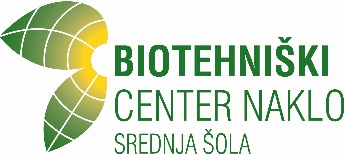      PROJEKTNI DNEVIPROJEKTNO DELO BO POTEKALO STRNJENO, BREZ 5-minutnih odmorov. ODMOR ZA MALICO BO ENO ŠOLSKO URO GLEDE NA RAZPOREDITEV PROJEKTNIH AKTIVNOSTI.Rok Miščevič, organizator PD                     		Andreja Ahčin, ravnateljicaURNIK PROJEKTNIH DNIURNIK PROJEKTNIH DNIURNIK PROJEKTNIH DNIURAČETRTEK26. 10. 2017PETEK27. 10. 2017D1 (7.20)projektno deloprojektno deloD2projektno deloprojektno deloD3		MALICA 9.00 – 9.45Zaporedne številke projektne aktivnosti:1 – 14  in zaključni letniki: 4. F, 5. FD(OSTALI IMAJO PROJEKTNO DELO)MALICA 9.00 – 9.45Zaporedne številke projektne  aktivnosti:1 – 12(OSTALI IMAJO PROJEKTNO DELO)D4MALICA 9.45 – 10.30Zaporedne številke projektne aktivnosti:15 – 27 (OSTALI IMAJO PROJEKTNO DELO)		MALICA 9.45 – 10.30Zaporedne številke projektne  aktivnosti:13 – 26(OSTALI IMAJO PROJEKTNO DELO)D5MALICA 10.30 – 11.15Zaporedne številke projektne aktivnosti:28 – 30in zaključni letniki:              2. G, 2. H, 3. J, 4. B, 4. Č, 4. L, 4. M, 4. N, 5. BD, 5. ČD(OSTALI IMAJO PROJEKTNO DELO)MALICA 10.30 – 11.15Zaporedne številke projektne aktivnosti:27 – 30in zaključni letniki:        2. G, 2. H, 3. J, 4. BF, 4. Č, 4.L, 4. M, 4. N, 5. BD, 5. ČD, 5. FD(OSTALI IMAJO PROJEKTNO DELO)D6projektno deloprojektno deloD7(do 13.05)projektno delopredstavitve (ob 12.05)